Министерство образования и науки Республики Татарстан ВСЕРОССИЙСКАЯ ОЛИМПИАДА ШКОЛЬНИКОВ ПО OCHOBAM БЕЗОПАСНОСТИ    ЖИЗНЕДЕЯТЕЛЬНОСТИ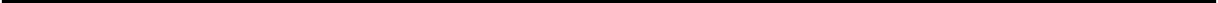 КРИТЕРИИ И МЕТОДИКА ОЦЕНКИ ВЫПОЛНЕННЫХ ОЛИМПИАДНЫХ ЗАДАНИЙ ДЛЯ  9 КЛАССАшкольного  этапа  Всероссийской олимпиадышкольников по основан безопасности жизнедеятельности 2017-2018 учебный годКазань — 2017ЗАДАНИЯ ТЕОРЕТИЧЕСRОГО TУPA (Теоретический блок)средняя  возрастная гpyппaЗадание 1. Bnишиme в правых окошках названия (значения) изображенных знаковпожарной безопасности.Г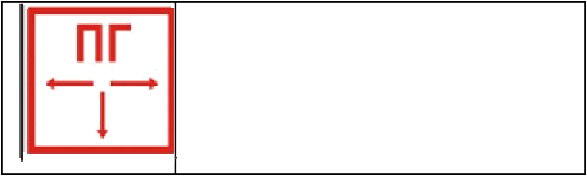 "Пожарный гидрант""Направляющая стрелка""Пожарная лестница"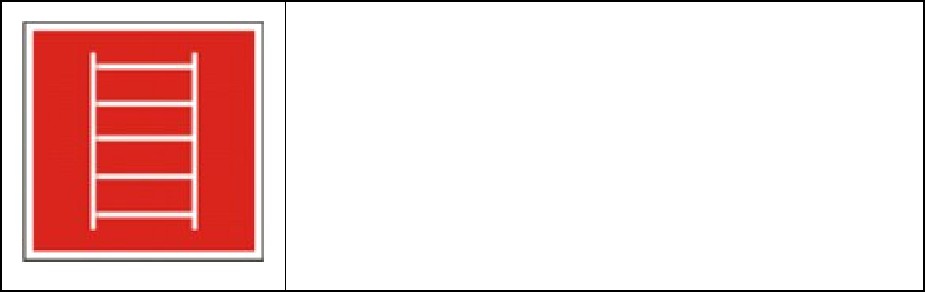 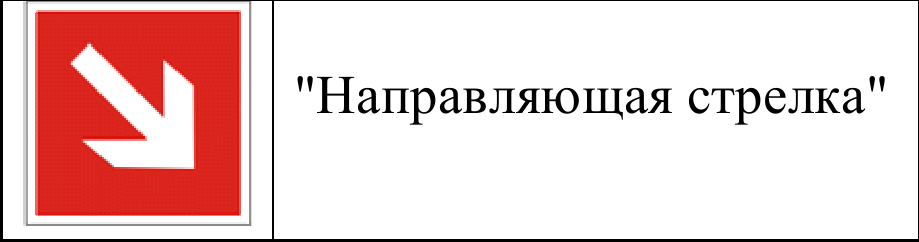 Оценочные баллы: максимально — 4 балла;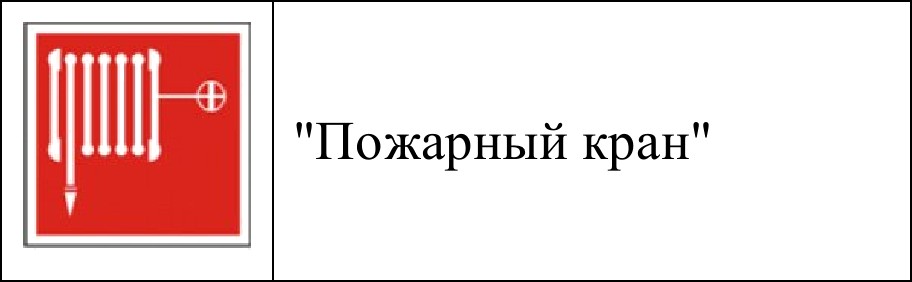 фактически набранные баллы за задание -     	Подписи членов жюри  	Задание 2. Основываясь на знаниях об основных ключевых понятиях в области безопасности жизнедеятельности, no определениям, данным в левой колонке таблицы, в правую колонку,  впишите соответствующее понятие.Оценочные баллы:  максимально — 20 баллов;фактически набранные  баллы за задание -	 	Подписи членов жюри  	Задание	3.	При	помощи	стрелок	установите	соответствие	междунациональными  интересами  России и сферами жизнедеятельности страны.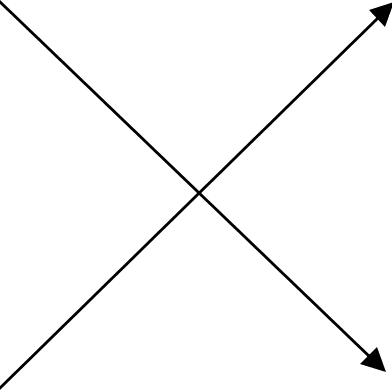 Оценочные баллы:  максимально — 6 баллов;фактически набранные баллы за задание -	 	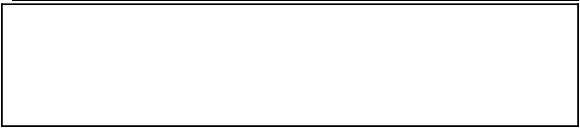 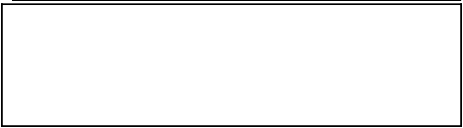 Подписи членов жюри  	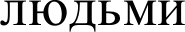 Задание 4. При помощи стрелок установите соответствие между cumуациями и правилами безопасного поведения.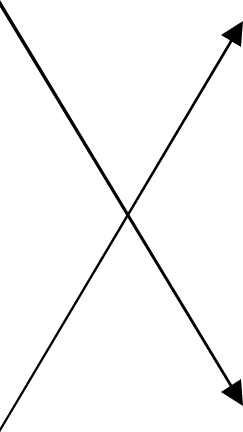 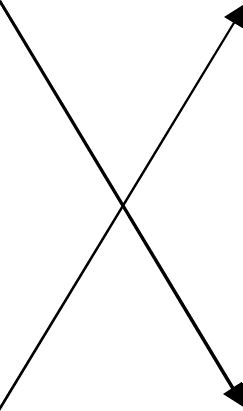 Оценочные баллы:  максимально — 4 балла;фактически набранные  баллы за задание -     	Подписи членов жюри  	Задание 5. Основываясь на знаниях в области безопасного поведения npu террористических актах, перечислите правила поведения в случае захвата вас в заложники.Не подвергайте себя излишнему риску, старайтесь ограничить любые контакты с преступниками, не вызывайте у них агрессии своими действиями или словами, особенно если они находятся в состоянии алкогольного или наркотического опьянения.Старайтесь по мере возможности смягчить враждебность преступников к себе, оставаясь покладистым,  спокойным и миролюбивым.Не прибегаите к краиним мерам для того, чтобы освободиться самостоятельно, если непосредственно при захвате вам не удалось вырваться и спастись  бегством.С момента захвата контролируите свои деиствия. Стараитесь фиксировать все деиствия преступников.Оцените свое местоположение и не поддаваитесь панике. Стараитесь оставаться спокоиным  даже  в  тех  условиях,  когда  преступники  угрожают  вам  физическои]ЗЗGП]Зі1ВОИ,    i1  TIIK   ЖЕ    ПЫТІІЮТGЯ    ОГ]ЗІ1НИЧИТЬ   ВHIM  ПОДВИЖНОСТЬ,    3J3eHИe    ИЛИ    GЛ Хсоздают тяжелые бытовые условия, например, ограничивают  в пище и воде.Используите любую возможность для сообщения (передачи информации) о  своем   местонахождении,   приметах   преступников,   особенностях   их  поведенияGBOИM ]3OДGTBeHHИKi1M ИЛИ  П]3ЗBOOX]3i1HИTeЛЬHЫM О]ЗГі1НЗМ.Не реагируите на провокационные деиствия террористов, не задаваите им вопросов и стараитесь не смотреть им в глаза: это может вызвать по отношению к вам дополнительную агрессию. Выполняите требования террористов  и  спрашиваите  у них разрешение на любые ваши деиствия.В захваченном террористами транспортном средстве оставаитесь на  своем месте, не перемещаитесь по салону, стараитесь меньше привлекать  к  себе внимание преступников.Избегаите не обдуманных деиствии, которые могут поставить под угрозу вашу жизнь и жизнь других пассажиров, особенно при захвате террористами воздушных судов.В случае силового освобождения заложников (при штурме спецподразделения) попытайтесь укрыться за предметами (кресла, стол и др.), прикрыть свое тело от пуль подручными средствами, всем тем, что способно  ослабить  пробивное действие пуль.Попытайтесь отойти от входных дверей, окон, иллюминаторов, люков и занять горизонтальное положение, оставаясь в таком положении до поступления команды на выход из помещения от командира штурмовой группы. В дальнейшем беспрекословно выполняйте все его команды.В момент штурма не берите в руки оружие преступников, так как вас могут принять за бандитов и открыть по вам огонь на поражение.Старайтесь   по   возможности   не   позволить   бандитам   занять   место  среди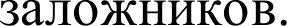 1. 	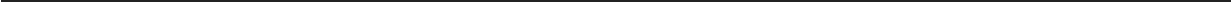 2. 	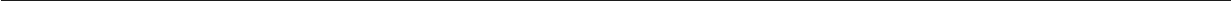 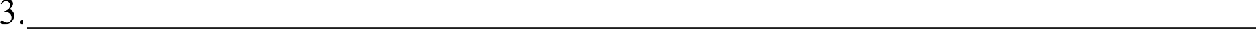 4. 	5. 	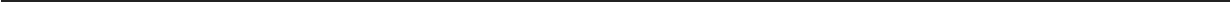 6. 	7. 	8. 	9.  	10.  	11.  	12.  	13.  	Оценочные баллы: максимально — 26 баллов; фактически набранные баллы за задание -	 	Подписи членов жюри  	Максимальная	оценка	за	полностью	правильно	выполненныйТеоретический блок — 60 dаллов;фактически набранные баппы за Теоретичесний бпок	 	Подписи членов жюри  	ЗАДАНИЯ ТЕОРЕТИЧЕСRОГО TУPA (Блок тестирования) средняя возрастная гpyппaОценочные баллы: максимально — 40 баллов;фактически  набранные  баллы за Блок тестирования	 	Подписи членов жюри  	Матрица  ответов  на  тестовые заданияОпределение основных ключевых понятийПонятиеСостояние защищенности жизненно важныхинтересов личности, общества и государства от внутренних  и внешних угроз.безопасностьСовокупность  условий и факторов, создающихопасность жизненно важным интересам личности, общества и государства.угроза безопасностиСвойство окружающей человека среды,состоящее в возможности при конкретных условиях создания негативных воздействий, способных привести к отрицательным последствиям для жизнедеятельности человека и определенному ущербу окружающей его среды.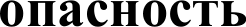 Явление, приводящее к формированию вредныхили поражающих факторов для населения, объектов техносферы и окружающей природной среды.опасное явлениеОпасное техногенное явление, происходящее поKOHGT]3     КТИВНЫМ,  П]3OИ3BOДCTBeHHЫM,технологическим или эксплуатационным причинам.аварияКатастрофические природные  явления ипроцессы, приводящие к нарушению повседневного уклада жизни значительных групп людей, уничтожению материальных ценностей, нередко к человеческим жертвам.стихийные бедствияБаллы за задания Теоретического dяокаБаллы за задания Теоретического dяокаБаллы за задания Теоретического dяокаБаллы за задания Теоретического dяокаБаллы за задания Теоретического dяокаБаллы за задания Теоретического dяокаNч задания12345Кол-вобаллов№П/ПТестовые заданияМаксималь ный баллКол—вонабранных балловОтметьте один правильный ответОтметьте один правильный ответОтметьте один правильный ответОтметьте один правильный ответ1.Обстановка на определенной территории, сложившаяся в результате аварии, опасного природного явления, катастрофы, стихийного или иного бедствия, которые могут повлечь или уже повлекли за собой  человеческие  жертвы, причинили ущерб  здоровью  людей  или окружающей природной среде, сопровождались значительными материальными потерями и нарушением условий жизнедеятельности людей — это:а) экстремальная ситуация;6) источник чрезвычайной ситуации; в)   чрезвычайная   ситуация.12.Какие признаки учитываются при классификации ЧС по тяжести (масштабности) последствий:а) размеры  территорий  подвергшихся заражению;6) число разрушенных зданий и сооружений;в) число людей, пострадавших в этих ситуациях; число людей, у которых оказались нарушены условия жизнедеятельности; размера материального ущерба; границ зои распространения поражающих факторов ЧС.1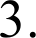 Под влиянием  ионизации  в организме человекавозникают биологические процессы, приводящие:а) к нарушению жизненных функций отдельных органов  и развитию  лучевой болезни;6) к нарушениям деятельности центральной нервной системы  и опорно-двигательного аппарата;в) к нарушениям деятельности сердечно-сосудистой системы и ухудшению зрения.14.К геологическим природные явлениям относится:а) гололед;6) землетрясение;1в) засуха.5.Наиболее подходящие места в здании для укрытия при землетрясении:а) места под прочно закрепленными столами, у колонн, проемы в капитальных внутренних стенах, углы, образованные капитальными внутренними стенами, дверные проемы;6) места под подоконником, внутри шкафов, комодов, гардеробов, углы, образованные внутренними перегородками;в) вентиляционные шахты и короба,  балконы и лоджии, места внутри кладовок  и встроенных шкафов.16.Некоторый объем в толще земли, в пределах которого происходит процесс высвобождения накопившейся за длительное время энергии называется:а) эпицентр землетрясения;6)  очаг землетрясения;в) гипоцентр землетрясения.17.Неконтролируемое горение растительности, стихийно распространяющееся по лесной территории, это:а) стихийный пожар;6) природный пожар; в)  лесной пожар.18.Какое из мероприятий в первую очередь способствует снижению опасного воздействия землетрясений:а) строительство сейсмоустойчивых зданий;6)  дополнительное количество эвакуационных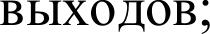 в) обучение населения правилам защиты.19.Для какого вида  лесного  пожара  дана характеристика: происходит чаще всего (до 90%), огонь распространяется только по почвенному покрову, охватывая нижние части деревьев, траву, валежник, порубочные остатки и выступающие корни.а) торфяные;16) низовые;в) верховые.10.Процесс горения протекает при наличии:а) горючего вещества и восстановителя;6) возможности для теплообмена;в) горючего вещества, окислителя и источника воспламенения.111.По какому  признаку наводнения  подразделяют наполоводье, паводок, затор и зажор:а) по  причине возникновения;6) по масштабам последствий; в) по площади затопления.112.Из приведенных определений здоровья выберите те, которые приняты Всемирной организацией здравоохранения.а) здоровье человека - это отсутствие у него болезней и физических недостатков;6) здоровье человека - это отсутствие у него болезней, а так же оптимального сочетания здорового образа жизни с умственным и физическим трудом;в) здоровье человека - это состояние полного физического, духовного и социального благополучия, а не только отсутствие болезней и физических  недостатков.iОтметьте все правильные ответыОтметьте все правильные ответыОтметьте все правильные ответыОтметьте все правильные ответы13.После сообщения об аварии на химическом предприятии вы выполнили рекомендации по эвакуации из зоны заражения, пришли на сборный эвакуационный пункт, откуда вас эвакуировали в безопасное место (район). Что вам необходимо сделать, прибыв к месту размещения? Выберете из предложенных   вариантов  ваши действия:а) немедленно зарегистрироваться;6) вытереть  ботинки и пройти в здание;в) снять верхнюю одежду; г) принять  душ  с мылом;д) пройти на пункт питания (приема пищи);е) прополоскать  рот;ж)  исключить  какие-либо  физические  нагрузки, лечь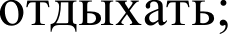 4з)   помочь  эвакуируемым  разместиться	на  сборномэвакопункте;и)  тщательно  промыть глаза;к)  после  регистрации   надеть  одежду  и возвратиться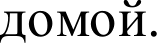 14.Как вы будете действовать после оповещения об аварии на химическом предприятии  при отсутствии индивидуальных средств защиты, убежища, а также возможности выхода из зоны аварии. Ваши действия:а) отойти от окон и дверей;6)	радиоприемник,	телевизор,	прослушать информацию;в) перенести  ценные  вещи  в подвал  или отдельнуюкомнату;г) входные двери закрыть плотной  тканью; д) плотно  закрыть  окна  и двери;е)  провести  герметизацию жилища;ж) подавать сигналы о помощи.415.Из перечисленных ниже симптомов выберите те, которые «являются признаками алкогольного опьянения:а) ухудшение слуха;6) головокружение,  тошнота  и рвота;в) пожелтение кожи;г) отсутствие  реакции зрачков на свет;д)	уменьшение	сердечных	сокращений	и понижение  артериального  давления;е) отсутствие речи;ж) возбуждение  или депрессивное состояние;з) повышение температуры.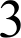 16.Из	нижеприведенного	перечня	выберите	жирыживотного происхождения:а) подсолнечное масло;6) сливочное масло; в)  сметана;г) кукурузное масло; д) оливковое масло; е) овсяная крупа;ж) сливки;з)  сыр; и) орехи.417.Из перечисленных поражающих факторов выберите те, которые характерны для волны прорыва:а)  поражающее	действие	различных	предметов, вовлекаемых  в движение;6) пониженная концентрация кислорода в воздухе; в) повышенная температура окружающей среды;г) непосредственное динамическое воздействие на тело человека;д) травмирующее действие обломков сооружений; е) ударная волна.18.Каких	необходимо	придерживаться  правил	при работе сидя, чтобы сохранять правильную осанку?а) сидеть  так, чтобы  грудная клетка опиралась на край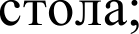 6)  сидеть прямо;в) сидеть, опираясь левым локтем на стол;г) плечи должны  находиться  на одном уровне;д) грудная клетка и голова  должны  держаться прямо, лишь немножко наклоняясь вперед;е) сиди за столом голова должна быть наклонена как можно ближе к плоскости (крышке) стола;ж)	ноги	должны	быть	вытянуты	под	столом	и опираться пятками на пол;з)   ноги   должны	быть	согнуты	в   коленях	под прямым углом, а ступни опираться  на пол;и) руки должны свободно лежать  на столе.519.Недостатками	синтетических	материалов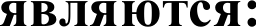 а) плохо греют;6) плохо впитывают влагу с поверхности кожи; в) накапливают статическое электричество;г) проводят электрический ток;д) выделяют  вещества,  вызывающие  раздражение и  аллергические реакции.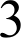 20.Все  продукты   питания   могут  быть   поделены  наа) животного происхоя;дения;6) минеральные; в) искусственные;г)  растительного происхождения.2Номер тестаВерный ответНомер тестаВерный ответНомер тестаВерный ответ1в8а156, д, ж2в96166, в, ж, з3а10в17а, г, д4611а186, г, д, з, и5а12в196, в, д6613в, г, е, и20а, г7в146, г, д, е